Что должен знать и уметь будущий первоклассник в 7 летЧто должен знать ребенок в 7 лет перед поступлением в школу по ФГОС? Так как первый класс это серьезный этап в жизни,  к нему необходимо подготовиться. Всеобщий кругозор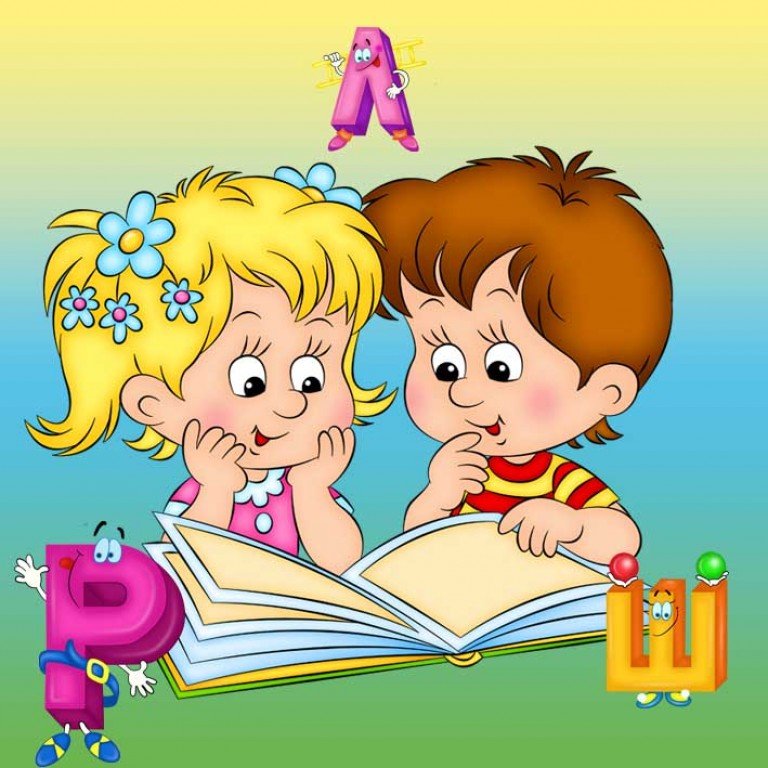 Знать свои ФИО – это самое первое, что должен знать ребенок.Назвать своих родителей (ФИО), место их работы или приблизительный род деятельности.Назвать адрес своего места жительства, включая название страны и городаПеречислить виды спорта или профессийНазвать основные оттенки цветовПеречислить времени годаНазвать известных писателей (А.С. Пушкин, Л.Н. Толстой, А.П. Чехов и т.д.)Знать основные правила дорожного движения (из скольки цветов состоит светофор, на какой свет можно переходить дорогу)Знать правила поведения в обществе.Назвать виды овощей и фруктовЗнать дни неделиПеречислить месяцы в годуЛогика и мышлениеРазложить картинки по категориям (например: шубу, пальто – к зимней одежде, тогда, как шорты, майку к летней и т.д.)Назвать последовательность времен годаОтгадывать простые задачки и головоломкиУмение задавать вопросы, а также отвечать на нихУметь находить различия в двух картинкахЧтение и речьРазбивать слова по слогамУметь управлять интонацией, и применять во фразе (восклицание, вопрос, утверждение)Составлять небольшой рассказ и 3 – 5 предложений по картинкеУметь запоминать и пересказывать небольшой текст из 3 – 5 предложенийНекоторые школы требуют, чтобы первоклассник мог читать со скоростью не менее 20 – 25 слов в минуту, но опять же, это требование в отдельных образовательных учреждениях.Должен уметь находить гласные и согласные буквы в слове.Для того чтобы развить в ребенке эти умения, советуем совместно читать сказки и рассказы, и просить ребенка пересказать услышанное, вместе рисовать и придумывать небольшие рассказы по картинке. Также будет уместным придумать игру, где вы сможете увеличить кругозор и словарный запас ребенка (Например: вы говорите горячий, а ваш ребенок должен назвать антоним – холодный, или же Вы говорите: Мороз, а ребенок называет синоним – холод и т.д.). Все эти занятия способствуют развитию вашего малыша, начинайте практиковать занятия в виде игр с самого раннего возраста.МатематикаУметь считать от одного до десяти, а также обратный счет.Должен уметь решать простейшие задачи, с вычитанием или сложением единицыЗнать, что такое длина, ширина и высота и сравнивать по этим показателям предметыКак видите, требований того, что должен знать и уметь будущий первоклассник идя в школу очень много, и это действительно так, но начав подготовку малыша заранее, можно избежать множество трудностей в первом классе.СоветыСтоит задумать о подготовке уже на раннем возрасте, придумывайте интересные игры, которые будут не только развивать физические стороны ребенка, но также мышление и логику. Придумывайте с малышом вместе сказки, или альтернативные концовки известных сказок, интересно будет не только ребенку, но и вам, это поможет развить фантазию. Обучайте с помощью игр синонимам и антонимам, тем самым повышая уровень речи будущего первоклассника.Но самое главное, не принуждайте обучению, иначе вы сможете добиться «обратного эффекта». Обучение должно быть увлекательным и интересным, для того, чтобы ребенок сам старался узнавать, новое и полезное, и соответственно был морально и психологически готов перейти на новую ступень развития.